Środa, 29.04.2020r.Witajcie Słoneczka!          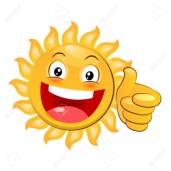 	Na powitanie zapraszamy Was do zabawy „Buzi i języka”- robimy takie ćwiczenia, jak chłopiec na obrazkach: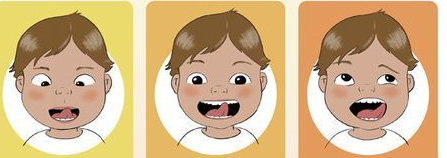 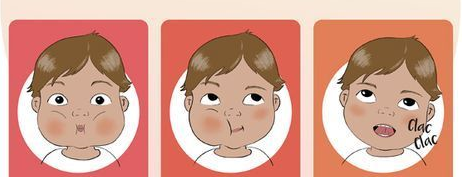 Buziaki rozruszane to czas na oczy Przyjrzyjcie się flagom i pokażcie, która z nich jest flagą Polski?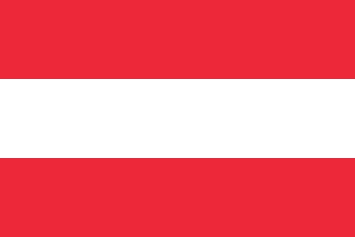 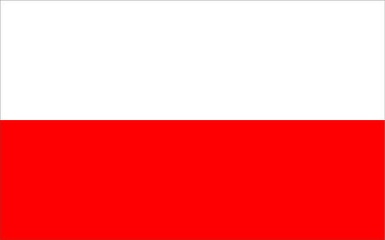 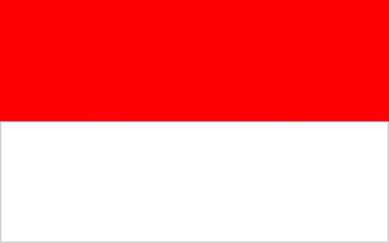 Na pewno wskazaliście właściwą, bo przecież każdy z Was to wzorowy Polak !Nasz kraj – Polska leży w Europie, na mapie zaznaczony jest na czerwono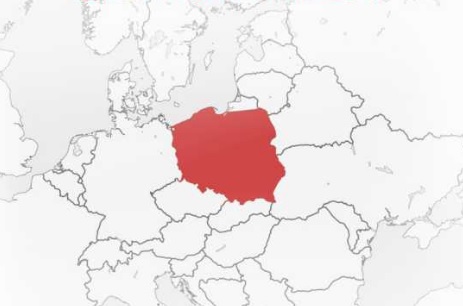 Oto mapa Polski: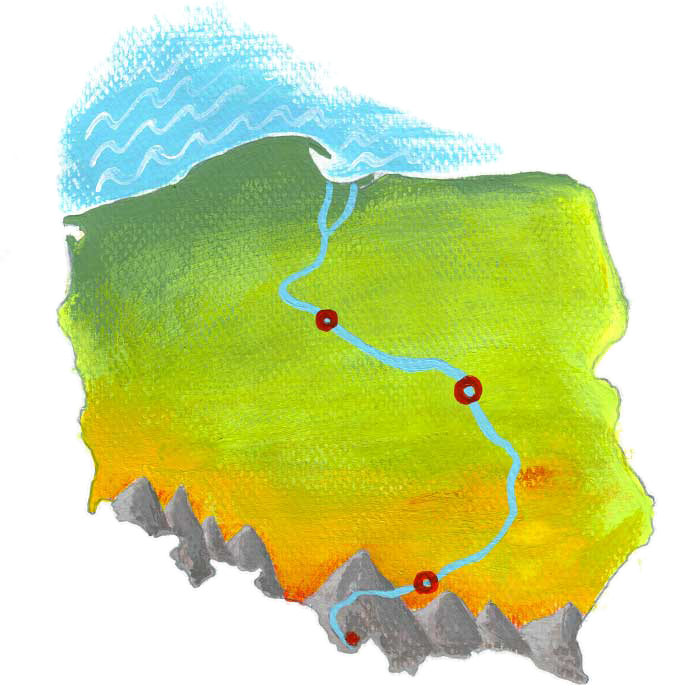 Na dole mapy narysowane są góry, bo właśnie te rejony Polski są górzyste. Popatrzcie, jakie piękne są nasze góry!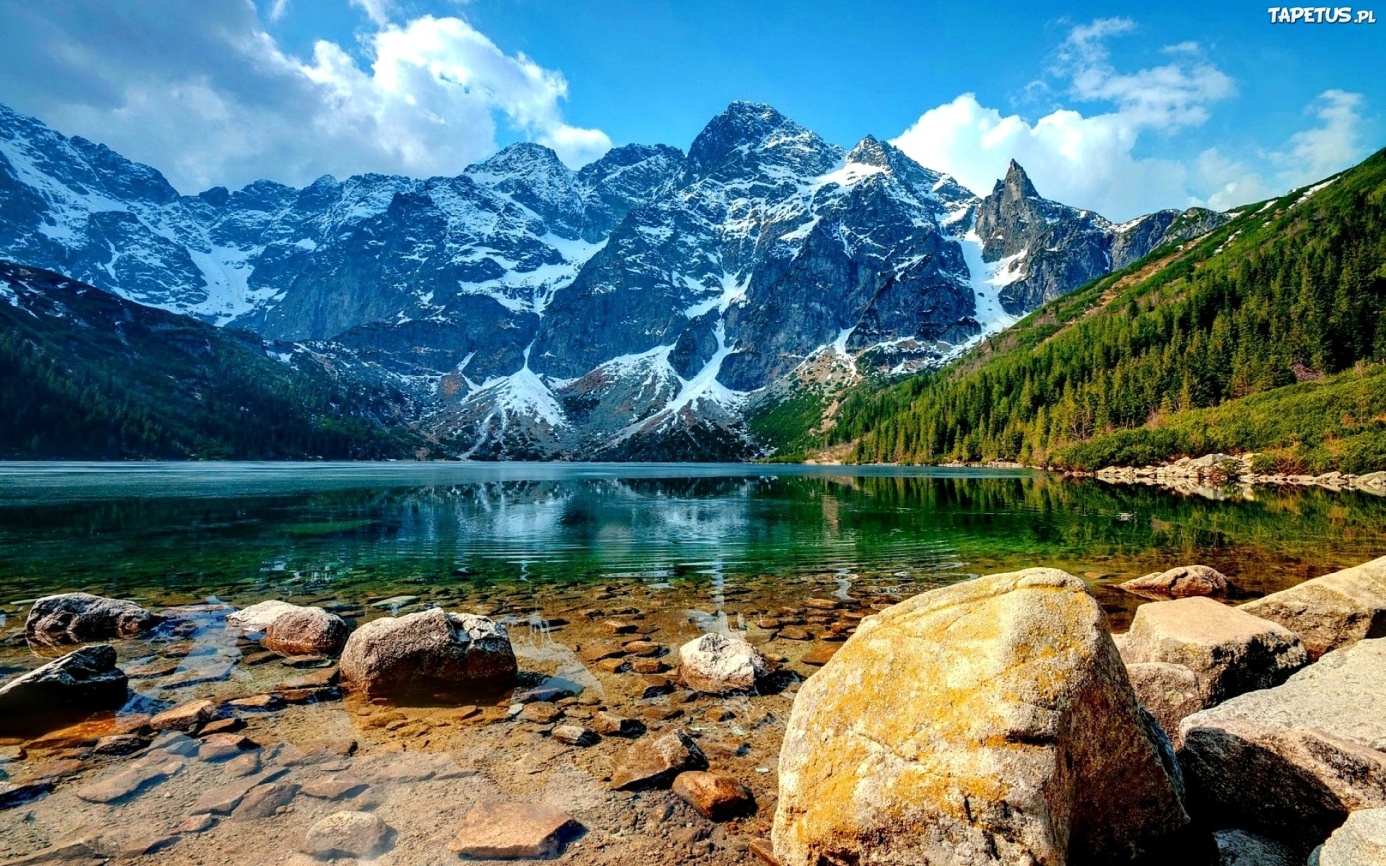 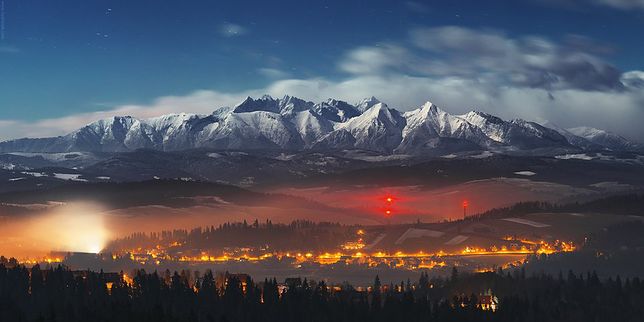 Na górze mapy Polski znajduje się nasze morze- Bałtyk. Popatrzcie nad morzem też jest pięknie: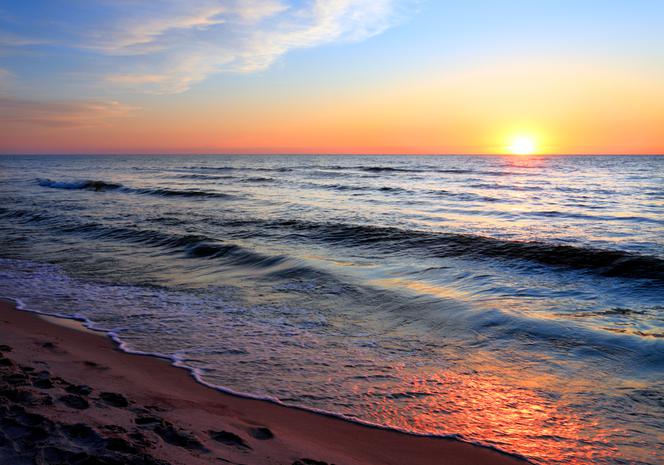 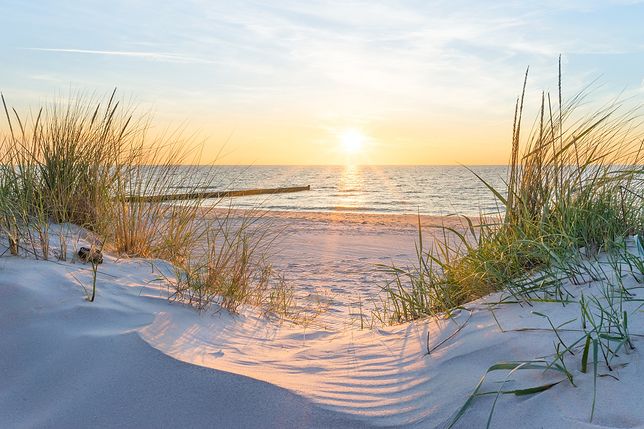 Prawda, że piękna jest nasza Polska cała?!	Do następnych zadań musimy przypomnieć sobie, gdzie mamy prawą, a gdzie lewą rękę. Ten rysunek Wam pomoże: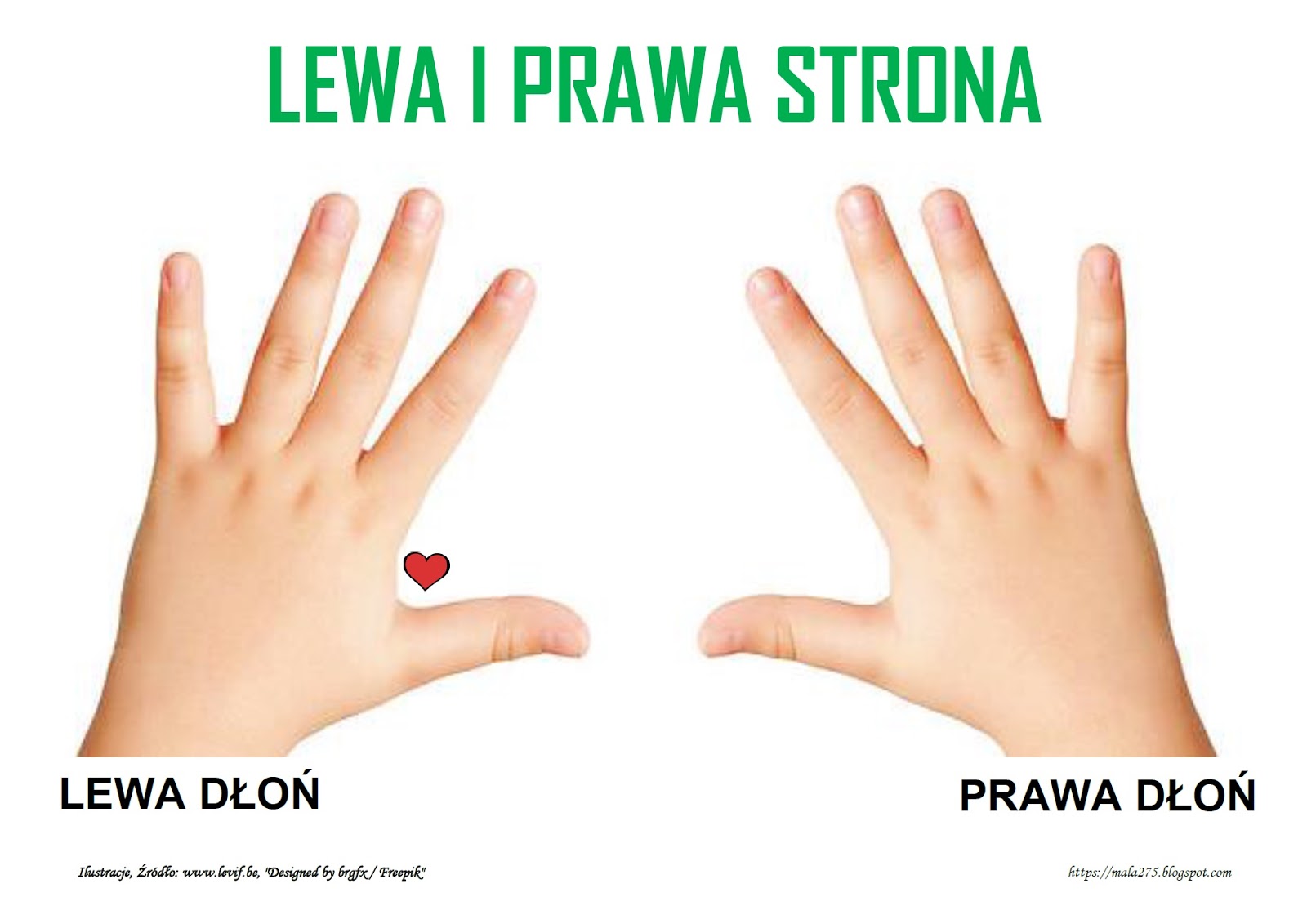 https://mala275.blogspot.com/  Poćwiczmy więc:Zabawa ruchowa: „Zrób to, o co cię poproszę”. Dla ułatwienia można dziecku, np. na lewą  rękę założyć gumkę.-  Idź 5 kroków do przodu, teraz zrób 3 kroki w prawo,
- Idź 3 kroki do tyłu, teraz zrób  2 kroki w lewo(po tej stronie masz serce)
- Powiedz co jest po Twojej prawej stronie, a co jest po Twojej lewej stronie.
- Pokaż co należy zrobić, gdy przechodzimy przez ulicę (popatrz w lewo, w prawo , w lewo  -jak nic nie jedzie  przechodzimy).Wiemy już, gdzie mamy lewą rękę- pomachajmy, a gdzie prawą- pomachajmy!No to teraz zadaniaPowiedz, po której  Twojej stronie jest godło Polski, a po której flaga Polski?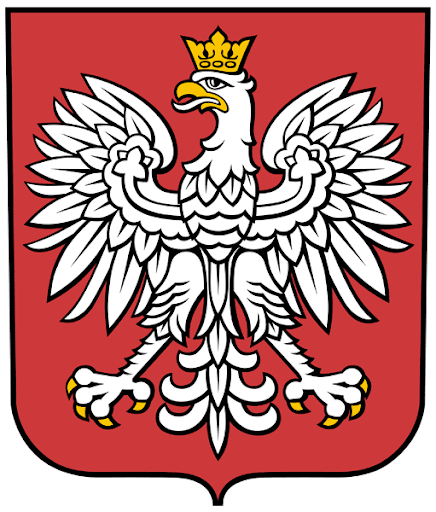 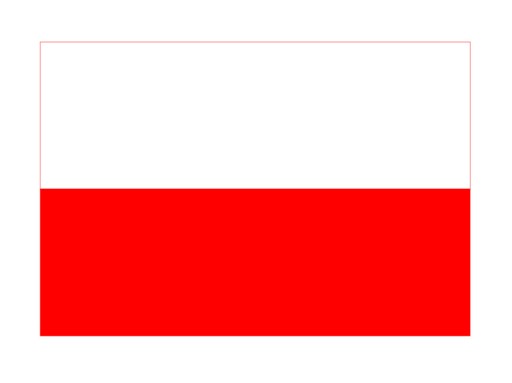 Po  której stronie jest krajobraz górski, a po której morski?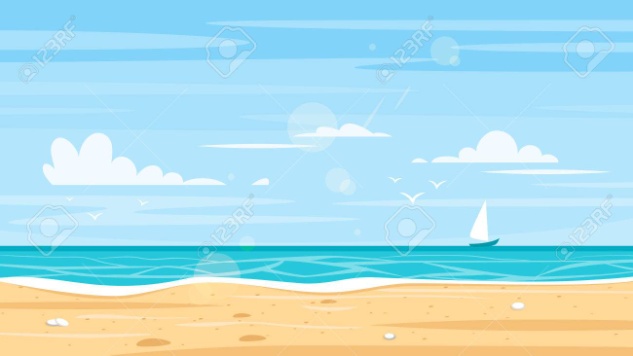 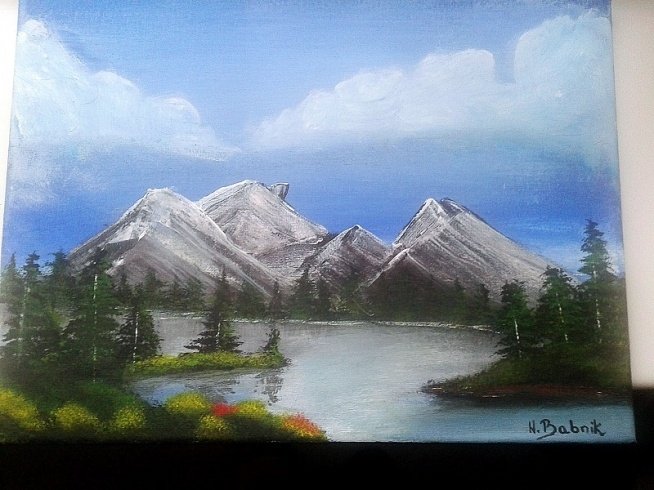 Potrafisz powiedzieć, który to kontur Polski, po której Twojej stronie się znajduje?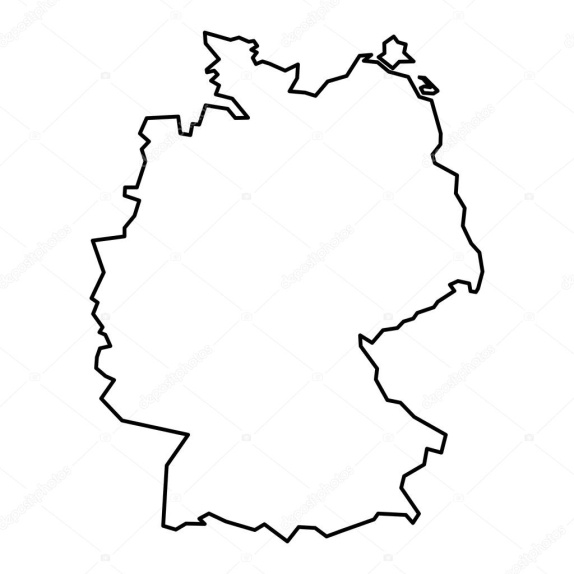 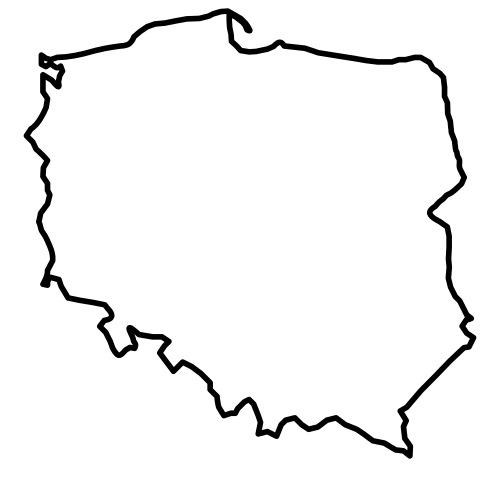 Brawo! Po naszej  prawej stronie to kontur Polski!Nasze propozycje na dzisiejszy dzień:Zróbcie swój obrazek przedstawiający wybrany krajobraz   (górski, morski, przedstawiający las, jezioro, a może miasto), dobierzcie ulubioną technikę, czyli kredki, farby, może wycinanki.., co tylko chcecie   Wasz „Obrazek z Polski”  będzie na pewno piękny!Jak się zasiedzicie to możecie zatańczyć Taniec Zygzak:https://www.youtube.com/watch?v=Twc7suv_Om0A może uda się Wam ułożyć puzzle:https://puzzlefactory.pl/pl/puzzle/graj/dla-dzieci/226625-kontur-polskiMiłego dnia! Przyjemnego tworzenia!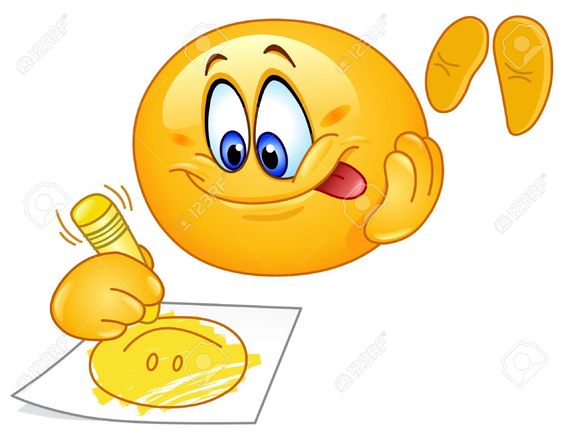 Do jutra!Wykorzystane obrazy pochodzą ze stron:  http://wlaczpolske.pl   http://pl.wikipedia.org 